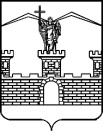 						СОВЕТЛАБИНСКОГО ГОРОДСКОГО ПОСЕЛЕНИЯЛАБИНСКОГО РАЙОНА(третий созыв)РЕШЕНИЕот 20.09.2018 				                                                           № 312/79 г. ЛабинскОб избрании главы Лабинского городского поселения Лабинского районаВ соответствии со статьей 36 Федерального закона от 6 октября                   2003 года № 131-ФЗ «Об общих принципах организации местного самоуправления в Российской Федерации»,  пунктом 1 части 2 статьи 26 Устава Лабинского городского поселения Лабинского района  и решением Совета Лабинского городского поселения Лабинского района  от 25 июня 2015 года           № 71/17   «О порядке проведения конкурса по отбору кандидатур на должность главы Лабинского городского поселения Лабинского района»,                                Совет Лабинского городского  поселения Лабинского района   РЕШИЛ:1. Избрать главой Лабинского городского поселения Лабинского района Курганова Александра Николаевича.           2. Отделу по организационной работе администрации Лабинского городского поселения Лабинского района (Чижиков) опубликовать настоящее решение на сайте «Лабинск-официальный» по адресу: http://лабинск-официальный.рф и разместить на официальном сайте администрации Лабинского городского поселения Лабинского района http://www.labinsk-city.ru в информационно-телекоммуникационной сети «Интернет».3.  Настоящее решение вступает в силу со дня его официального опубликования. Исполняющий обязанности главы Лабинского городского поселенияЛабинского района							     П.В. Манаков	Председатель Совета Лабинского городского поселения Лабинского района 			     М.И. Артеменко 